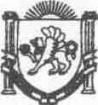 Республика КрымНижнегорский район Администрация Чкаловского сельского поселенияПОСТАНОВЛЕНИЕ  № 12507.12.2017г.                                                                                              с.ЧкаловоОб утверждении Правил развозной (разносной) торговлина территории муниципального образованияЧкаловское сельское поселениеНижнегорского района Республики КрымВ соответствии со ст.10 Федерального Закона от 28.12.2009 №381-ФЗ «Об основах государственного регулирования торговой деятельности в Российской Федерации», ст.8 Закона Республики Крым от 05 мая 2015 года №92-ЗРК/2015 «Об основах государственного регулирования торговой деятельности в Республике Крым», Правилами продажи отдельных видов товаров, утвержденных Постановлением Правительства Российской Федерации от 19.01.1998 №55, постановлением Совета министров Республики Крым от 23.08.2016 года №402 « Об утверждении Порядка размещения и функционирования нестационарных торговых объектов на территории муниципальных образований в Республике Крым», руководствуясь Приложением к письму Министерства промышленности и торговли Российской Федерации от 23.03.2015 № ЕВ-5999/08 «Методические рекомендации по совершенствованию правового регулирования нестационарной и развозной торговли на уровне субъектов Российской Федерации, Уставом муниципального образования Чкаловское сельское поселение Нижнегорского района Республики Крым, администрация Чкаловского сельского поселения ПОСТАНОВЛЯЕТ:Утвердить Правила развозной (разносной) торговли на территории муниципального образования Чкаловское сельское поселение (Приложение 1).Утвердить типовую форму Уведомления об осуществлении развозной торговли на территории муниципального образования Чкаловское сельское поселение Нижнегорского района Республики Крым (Приложение №2).Утвердить типовую форму Уведомления об осуществлении разносной торговли на территории муниципального образования Чкаловское сельское поселение Нижнегорского района Республики Крым (Приложение №3).Утвердить зоны осуществления развозной торговли и зон, запрещённых для осуществления разносной торговли на территории муниципального образования Чкаловское сельское поселение Нижнегорского района Республики Крым (Приложение № 4). Настоящее постановление обнародовать на информационном стенде в здании администрации Чкаловского сельского поселения по адресу: с.Чкалово, ул.Центральная, 54-а и опубликовать на официальном сайте Чкаловского сельского поселения Чкаловское.рф.Настоящее Постановление вступает в силу со дня его официального опубликования.Контроль за выполнением настоящего постановления оставляю за собой.Председатель Чкаловского сельского совета – глава администрации Чкаловского сельского поселения												М.Б.ХалицкаяПриложение №1к постановлению администрации Чкаловского сельского поселенияот 07.12. 2017г. № 125ПравилаРазвозной (разносной) торговли на территории муниципального образования Чкаловское сельское поселение Нижнегорского района Республики Крым1.Общие положенияПравила развозной (разносной) торговли на территории муниципального образования Чкаловское сельское поселение ( далее – Правила) разработаны в соответствии со ст.10 Федерального Закона от 28.12.2009 №381-ФЗ «Об основах государственного регулирования торговой деятельности в Российской Федерации», ст.8 Закона Республики Крым от 05 мая 2015 года №92-ЗРК/2015 «Об основах государственного	регулирования	 торговой деятельности в Республике Крым», Правилами продажи отдельных видов товаров, утвержденных Постановлением Правительства Российской Федерации от 19.01.1998 №55, постановлением Совета министров Республики Крым от 23.08.2016 года №402» Об утверждении Порядка размещения и функционирования нестационарных торговых объектов на территории	муниципальных образований в	 Республике Крым, руководствуясь Приложением к письму Министерства промышленности и торговли Российской Федерации от	23.03.2015	№ ЕВ-5999/08	 «Методические рекомендации по совершенствованию правового регулирования нестационарной и развозной торговли на уровне субъектов Российской Федерации.Правила устанавливают правоотношения, возникающие между муниципальным образованием Чкаловское сельское поселение и субъектами торговли в связи с организацией и осуществлением развозной (разносной) торговли на территории муниципального образования Чкаловское сельское поселение Нижнегорского района Республики Крым.Требования настоящих правил являются обязательными для исполнения субъектами торговли, заинтересованными в организации и осуществлении развозной (разносной) торговли на территории муниципального образования Чкаловское сельское поселение Нижнегорского района Республики Крым.Уполномоченный орган устанавливает зоны осуществления развозной торговли и зоны, в которых запрещается осуществление разносной торговли, с указанием специализации зон на территории муниципального образования Чкаловское сельское поселение Нижнегорского района Республики Крым.Осуществление развозной торговли в пределах специально установленных зон не требует включения объекта в схему размещения нестационарных торговых объектов на территории муниципального образования Чкаловское сельское поселение Нижнегорского района Республики Крым ( далее- Схема). В пределах специально установленных зон развозная торговля может осуществляться не более трех дней подряд.Разносная торговля осуществляется вне зон, в которых запрещается осуществление такого вида торговли, и не требует включения места торговли в Схему.В настоящих Правилах используются следующие основные понятия: субъект торговли – юридическое лицо, индивидуальный предприниматель,зарегистрированные в установленном законом Российской Федерации порядке;развозная торговля – форма мелкорозничной торговли, осуществляемая вне стационарной торговой сети с использованием специализированных или специально оборудованных для торговли транспортных средств, а также мобильного оборудования, применяемого только в комплекте с транспортным средством;разносная торговля - форма мелкорозничной торговли, осуществляемая вне стационарной торговой сети путем непосредственного контакта продавца с покупателем в организациях, на транспорте, дому или улице;уполномоченный орган - отраслевой орган Администрации Чкаловского сельского поселенияПорядок уведомления о начале осуществления развозной (разносной)торговлиСубъект торговли, предполагающий осуществлять развозную (разносную) торговлю (далее – заявитель), обязан представить в уполномоченный орган по месту предполагаемого фактического осуществления деятельности уведомление о начале своей деятельности по утвержденной форме (далее – уведомление). При наличии у заявителя нескольких транспортных средств для осуществления развозной торговли уведомление подается по каждому транспортному средству, для осуществления разносной торговли заявитель подает уведомление по каждому месту торговой деятельности.К уведомлению должны прилагаться следующие документы:копия документа, удостоверяющего личность заявителя (для юридических лиц дополнительно копия документа, подтверждающего полномочия заявителя);для юридических лиц выписка из Единого государственного реестра юридических лиц (с датой выдачи не ранее чем за 6 месяцев до дня подачи документов);для индивидуальных предпринимателей выписка из Единого государственного реестра индивидуальных предпринимателей (с датой выдачи не ранее чем за 6 месяцев до дня подачи документов);копия свидетельства о регистрации транспортного средства, заверенная заявителем;копия паспорта транспортного средства, заверенная заявителем;копия платежного поручения.Для разносной торговли заявитель прилагает документы согласно п.2.2 за исключением копии свидетельства о регистрации транспортного средства и копии паспорта транспортного средства.Заявитель представляет уведомление в 2-х экземплярах в уполномоченный орган. Должностное лицо уполномоченного органа, ответственное за учет поступивших уведомлений, в день получения уведомления регистрирует его и проставляет на обоих экземплярах уведомления отметку с указанием даты его получения и регистрационного номера. Один экземпляр уведомления остается в уполномоченном органе, а второй вручается в день регистрации заявителю. О внесении сведений в реестр заявитель уведомляется на следующий день, со дня получения уведомления.Уполномоченный орган осуществляет учет уведомлений путем внесения сведений в реестр уведомлений об осуществлении развозной (разносной) торговли (далее – реестр) в день подачи уведомления заявителем. В реестр вносятся следующие сведения:а) дата поступления уведомления и его регистрационный номер;б) полное и сокращенное, в том числе фирменное (при наличии), наименование юридического лица, его организационно-правовая форма, фамилия, имя, отчество индивидуального предпринимателя;в) почтовые адреса места нахождения юридического лица, в том числе его филиалов и представительств (адрес места жительства индивидуального предпринимателя);г) основной государственный регистрационный номер юридического лица или основной государственный регистрационный номер записи о государственной регистрации индивидуального предпринимателя;д) идентификационный номер налогоплательщика, дата постановки юридического лица или индивидуального предпринимателя на учет в налоговом органе;е) специализация мобильного торгового объекта (специализация разносной торговли);ж) сведения о марке, модели, государственном регистрационном знаке и годе выпуска транспортного средства, с использованием которого предполагается осуществлять развозную торговлю;Отказ заявителю во внесении в реестр допускается в следующих случаях:- непредставление полного пакета документов, указанных в п.2.2.-2.3.; В случае отказа во внесении в реестр, уполномоченный органуведомляет заявителя о причинах отказа в письменной форме, на следующий день с момента получения пакета документов.Информация об отказе заявителю заносится в данные реестра.Реестр ведется на бумажном и электронном носителях.Уполномоченный орган по письменному запросу органов государственной власти представляет сведения, содержащиеся в реестре, в виде выписок или сообщает об отсутствии указанных сведений в день поступления соответствующего запроса.За регистрацию уведомлений, внесение записей в реестр, плата не взимается.Заявитель вправе осуществлять развозную (разносную) торговлю на следующий день после внесения в реестр сведений о нем.Требования к мобильным торговым объектамОсуществлять развозную торговлю вправе субъекты торговли с соблюдением требований законодательства «Об основах государственного регулирования торговой деятельности в Российской Федерации», законодательства Российской Федерации: о защите прав потребителей, в области обеспечения санитарно-эпидемического благополучия населения, о безопасности дорожного движения, об автомобильных дорогах и о дорожной деятельности и других установленных федеральным законом требований.Для осуществления развозной торговли используются мобильные торговые объекты, содержащиеся в технически исправном состоянии.Мобильный торговый объект должен быть оборудован витриной (витринами) и прилавком (прилавками) (за исключением автоцистерн и цистерн- прицепов), доступными во время осуществления обслуживания потребителей.Мобильный торговый объект с ассортиментом товаров, предполагающим использование электроэнергии для соблюдения специальных температурных режимов хранения продукции или иных целей, непосредственно связанных с осуществлением развозной торговли (за исключением автоцистерн и цистерн- прицепов), должен быть оборудован аккумуляторной батареей, позволяющей поддерживать исправную работу холодильного и торгового оборудования, или встроенным жидкотопливным электрогенератором с уровнем шума, соответствующим предельно допустимым уровням звукового давления и максимальным уровням звука на территории жилой застройки, установленным нормативными правовыми актами Российской Федерации.При размещении информации должны быть соблюдены требованияо размещении рекламы на транспортных средствах в  соответствии  с Федеральным законом «О рекламе».Не допускается размещение (стоянка) мобильного торговогообъекта с обслуживанием покупателей при отсутствии свободного подхода покупателей к витринам и прилавку, через который производится обслуживание покупателей. При осуществлении торговой деятельности  обслуживание покупателей должно осуществляться со стороны тротуара или иной площадки с твердым покрытием, не являющейся проезжей частью.Группы товаров, допускаемые для реализации при развозной торговле, определяются в соответствии с Общероссийским классификатором продукции, а также в соответствии со специализацией мобильного торгового объекта.Перечень специализаций мобильных торговых объектов:Реализация группы товаров, указанная в п. 3.7. осуществляется при соблюдении Санитарно-эпидемиологических требований к организации торговли и обороту в них продовольственного сырья и пищевых продуктов СП 2.3.6.1066-01 (с изменениями от 03.05.2007), Технического регламента Таможенного союза ТП ТС 021/2011 «О безопасности пищевой продукции».Требования к осуществлению разносной торговлиРазносная торговля осуществляется путем продажи товаров вне стационарных мест торговли: на дому, по месту работы и учебы, на транспорте, на улице и в иных местах с корзин, лотков, с рук.При осуществлении разносной торговли не допускается продажа продовольственных товаров (за исключением мороженого, безалкогольных напитков, кондитерских и хлебобулочных изделий в упаковке изготовителя товара), лекарственных препаратов, изделий из драгоценных металлов и драгоценных камней, оружия и патронов к нему, экземпляров аудиовизуальных произведений и фонограмм, программ для электронных вычислительных машин и баз данных.4.3.Субъект торговли (продавец) обязан соблюдать требования к организации и осуществлению торговой деятельности, установленные нормативными правовыми актами Российской Федерации.Продажа товаров гражданами с лотков и с рук разрешена только вне зон, в которых запрещается осуществление такого вида торговлиПри осуществлении разносной торговли продавец должен иметь личную карточку, заверенную подписью лица, ответственного за его оформление, и печатью субъекта торговли (при наличии), с фотографией, указанием фамилии, имени, отчества представителя продавца, а также сведений о продавце.При продаже товаров, осуществляемых посредством разносной торговли, продавец обязан иметь прейскурант, заверенный подписью лица, ответственного за оформление, и печатью (при наличии), с указанием наименования и цены товаров торговли, а также предоставляемых с согласия покупателя услуг. Хозяйствующий субъект несет полностью ответственность за качество реализуемых товаров.При разносной торговле вместе с товаром (за исключением продовольственных товаров, указанных в п.4.2.) покупателю передается товарный чек, в котором указывается наименование товара и сведения о продавце, дата продажи, количество и цена товара, а также предоставляется подпись представителя продавца.Субъект торговли (продавец) обязан соблюдать правила личной гигиены и санитарного содержания прилегающей территории.ОтветственностьЗа нарушение обязательных требований к организации торговой деятельности, установленных нормативными правовыми актами Российской Федерации, Республики Крым, муниципальными нормативными правовыми актами хозяйствующие субъекты несут ответственность в соответствии с действующим законодательством Российской Федерации, Республики Крым. Контроль за размещением объектов развозной (разносной) торговли осуществляется органами местного самоуправления в соответствии с действующим законодательством.Приложение №2к постановлению администрации Чкаловского сельского поселения от 07.12. 2017г. № 125Дата  	УВЕДОМЛЕНИЕОб осуществлении развозной торговли на территории муниципального образования Чкаловское сельское поселение Нижнегорского района Республики КрымНастоящим уведомляю о начале осуществления развозной торговли на территории муниципального образования Чкаловское сельское поселение Нижнегорского района Республики Крым с «      » 	20 по « » 20       Полное наименование юридического лица/ Ф.И.О. индивидуального предпринимателя:Сокращенное наименование юридического лица:  	Фирменное	наименование	юридического	лица:Место нахождения	юридического	лица/	Место	жительства	индивидуального	предпринимателя: 	Ф.И.О. руководителяюридического	лица:	 	 	Данные документа, удостоверяющего личность индивидуального предпринимателя:Регистрационные данные: дата регистрации 	месторегистрации 	орган регистрации 		ИНН 	ОГРН / ОГРНИП 	Телефон: 	Факс: 	E-mail: Мобильный торговыйобъект, специализация: 	Регистрационныйзнак 	Марка, модель 	Год выпуска ТС 	VI№ 	Шасси № 	Документ, устанавливающий право владения ТС (свидетельство о регистрации ТС/договор лизинга)№ 			Технический осмотр пройден 	20_г. Дата очередного техосмотра 	20_г.Место осуществления развозной торговлиПриложение: опись документов:  	Примечание: Данным заявлением подтверждаю соблюдение требований Федерального закона от28.12.2009 № 381-ФЗ «Об основах государственного регулирования торговой деятельности в Российской Федерации», нормативно – правовых актов в сфере потребительского рынка, а также обеспечение проведения контроля технического состояния транспортного средства перед выездом на линию и предрейсового медицинского осмотра водителей.Подпись 	/ 	/ М.П.№ регистрации 	, дата 	Приложение №3к постановлению администрации Чкаловского сельского поселения от 07.12.2017г. №125Дата  	УВЕДОМЛЕНИЕОб осуществлении разносной торговли на территории муниципального образования Чкаловское сельское поселение Нижнегорского района Республики КрымНастоящим уведомляю о начале осуществления разносной торговли на территории муниципального образования Чкаловское сельское поселение Нижнегорского района Республики Крым. с «     » 	20 по « » 20       Полное наименование юридического лица/ Ф.И.О. индивидуальногопредпринимателя:Сокращенное	наименование	юридического	лица:Фирменное	наименование	юридического	лица:Место	нахождения	юридического	лица/	Место	жительства	индивидуальногопредпринимателя:Ф.И.О.руководителя	юридического	лица:	 	Регистрационные данные: дата регистрации  	место	регистрации 	органрегистрации 	_ ИНН 	ОГРН / ОГРНИП 	Телефон: 	Факс: 	E-mail:  	Место осуществления разносной торговлис, 	_( рук, лотка, тележки) специализация:  	Приложение: опись документов:  	Приложение: опись документов:  	Подпись 	/ 	/ (руководительуполномоченного органа)№ регистрации 	, дата 	Приложение №4к постановлению администрации Чкаловского сельского поселения от 07.12.2017 № 125.ЗОНЫ ОСУЩЕСТВЛЕНИЯ РАЗВОЗНОЙ ТОРГОВЛИЗоны, в которых запрещается осуществление разносной торговли             с. Чкаловское ,с.Великоселье : на территории объектов социальной сферы, административных зданийв №п/пСпециализация1.Мясо и мясная продукция2.Молоко и молочная продукция3.Хлеб, хлебобулочные и кондитерские изделия4.Цветы5.Печатная продукция6.Быстрое питание (готовая еда), кофе и кофенапитки7.Овощи-фрукты8.Рыба и морепродукты9.Продукты10.Непродовольственные товары Зона осуществления развозной торговлиТоварная специализацияс.Чкалово  ул.Центральная, возле магазина «Галина»Смешанный товарс.Чкалово  ул.Центральная, возле магазина «Кысмет»Смешанный товарс.Великоселье, ул.Ленина, возле магазина «Весна»Смешанный товар